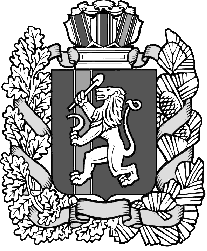 Администрация Шеломковского сельсоветаДзержинского района Красноярского краяПОСТАНОВЛЕНИЕс. Шеломки11.05.2016                                                                                           № 20-пО внесении изменений в Постановлениеот 05.12.2014 года № 50-п  «О создании комиссии по противодействию коррупции» Для выполнения первоочередных мер по реализации Национального плана противодействия коррупции, утвержденного Указом Президента РФ 31.07.2008, Федерального закона от 25.12.2008 №273-ФЗ «О противодействии коррупции», Закона Красноярского края от 07.072009г №8-3610 «О противодействии коррупции в Красноярском крае» руководствуясь ст.6 Устава Муниципального образования Шеломковского сельсовета Дзержинского района Красноярского края ПОСТАНОВЛЯЮ:В состав комиссии по противодействию коррупции на территории Шеломковского сельсовета внести изменения. Приложение 1 к Постановлению №50-п от 05.12.2014 «О создании комиссии по противодействию коррупции» изложить в новой редакции согласно приложения.Контроль за выполнением постановления оставляю за собой.Постановление вступает в силу в день, следующий за днем его официального опубликования в периодическом печатном издании Шеломковского сельсовета «Информационный вестник» и распространяет свое действие на правоотношения, возникшие  с 01 января  2016 года.Глава Шеломковского сельсовета                            С.В. ШестопаловПриложение 1		                                                         к постановлению  администрации                                                                                               Шеломковского сельсовета                             № 20-п от 11.05.2016 г.СоставКомиссии по противодействию коррупции на территории Шеломковского сельсоветаПредседатель Комиссии:Шестопалов С.В. – Глава Шеломковского сельсоветаЗаместитель председателя Комиссии:Самохина Е.А. – Специалист 1 категории Шеломковского сельсовета. Члены комиссии:Лысикова О.Г  – Гл.бухгалтер Шеломковского сельсоветаМаликова Л.М. – директор Шеломковской средней школыМакарюк Г.Ю.– председатель Совета депутатов 6.  Лысикова С.Н.-  директор  МБУК «Шеломковская ЦКС»Секретарь комиссии:Морозова О.В. –специалист 1-й категории  Шеломковского сельсовета